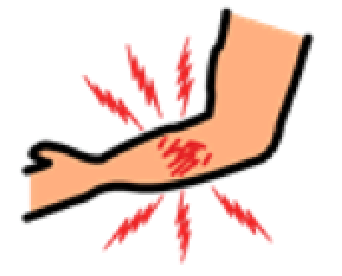 PAIN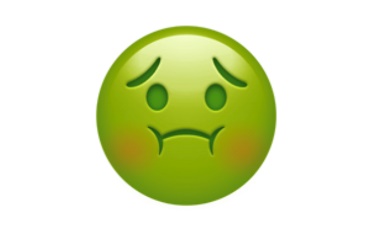 NAUSEOUS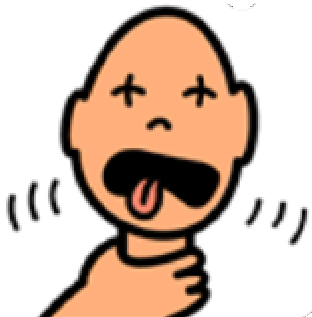 CHOKING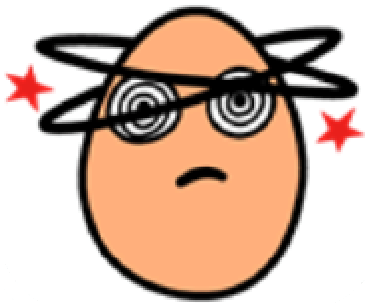 DIZZY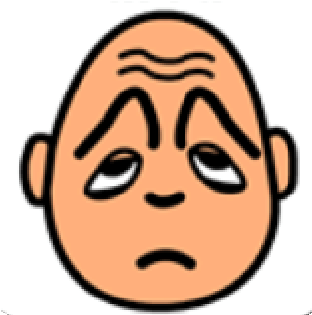 TIRED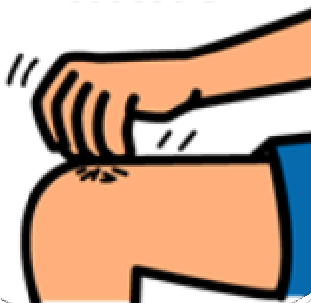 ITCHY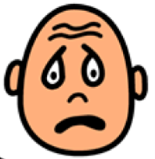 I’M SCARED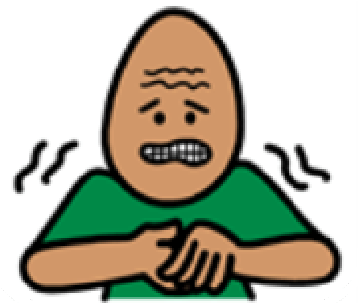 I’M NERVOUS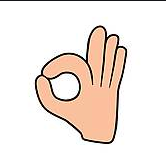 I’M OKAY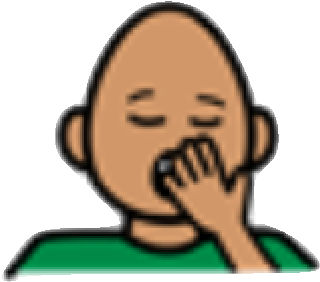 I’M TIRED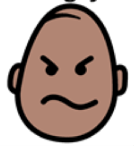 I’M ANGRY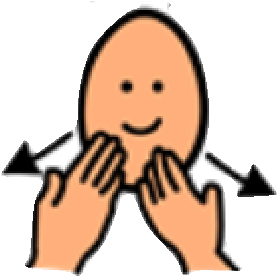 THANK YOU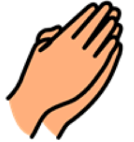 I NEED PRAYER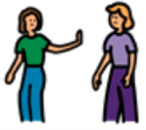 LEAVE ME ALONE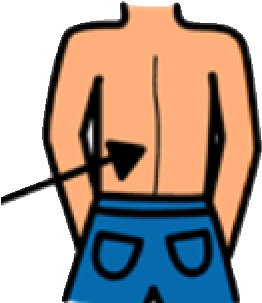 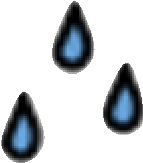 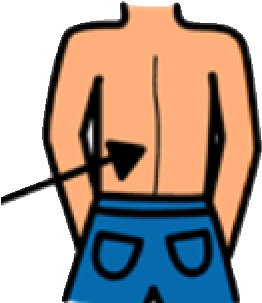 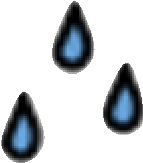 I’M SWEATY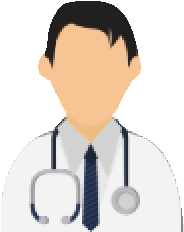 CALL THE DOCTOR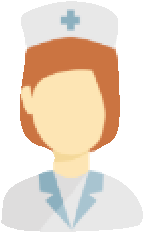 CALL THE NURSE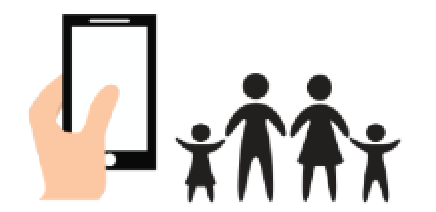 CALL MY FAMILYYESYESI DON’T KNOWI DON’T KNOWNONO